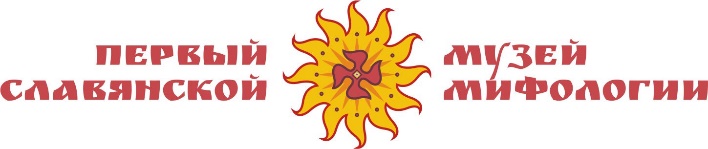 Встречаем весну!Пресс-релизПразднование Дня весеннего равноденствия в Первом музее славянской мифологииВстреча весны – что может быть радостнее после зимних вьюг и морозов! Приглашаем 25 марта 2017 года с 13.00 до 15.00 в Музей славянской мифологии на празднование Дня весеннего равноденствия.В День весеннего равноденствия природа просыпается, птицы возвращаются в наши края, в берлогах пробуждаются медведи, день становится длиннее ночи, а солнце светит ярче! С давних времен этот день был долгожданным, и праздновали его с песнями и весельем, играми и забавами!Для славян этот день символизирует окончание долгого зимнего периода и наступление Весны-Красны. Зиму в народе недолюбливали и даже называли «приберихой» и «злюкой».Приглашаем встретить этот праздник весны и солнца вместе! В программе праздника:- проводы Зимы- ароматный чай- горячие блины- большой хоровод- «Поиграем в сказку» (сами сделаем кукол и разыграем спектакль)- «Волшебный песок» (рисуем весенние истории)- «Кулики-жаворонушки» (заклички весны)- «Вестники солнца» (обрядовая выпечка)Ждем гостей от мала до велика (3+)Праздник состоится по адресу ул. Загорная, 12Стоимость билетов:200 руб. – дошкольники от 3-х лет, школьники, студенты, пенсионеры250 руб. – взрослыеСемейный билет: 600 руб. – 3 чел. (мин. 1 ребенок)800 руб. – 4 чел. (мин. 2 ребенка)1000 руб. – 5 чел. (мн. 3 ребенка)Тел. 8(3822)210-333, 52-79-50. Возможна предварительная запись по указанным телефонам или на сайте музея http://slav-museum.ru/afishaВ день весеннего равноденствия природа просыпается, птицы возвращаются в наши края, предчувствуя тепло, солнышко поворачивается на лето!
С давних времен этот день был долгожданным, и праздновали его с песнями и весельем! 
Показать полностью…
Встретим весну-красну вместе в Первом Музее славянской мифологии! 

Сделаем птиц счастья из ткани, поиграем в народные игры, слепим тетерок и жаворонков из ржаной муки, посмотрим спектакли, поводим хоровод, распишем пряничное солнышко, угостимся теплым чаем в прикуску с блинами и многое другое! 

Билеты приобретаются в кассе музея (1 эт.), билет дает право прохода на все мероприятия (дополнительно оплачивается только мк по росписи пряничного солнца - 100 руб, блинчики). Возможно приобретение билетов заранее. 
150 р. - дошк.от 5 лет, школьники, студенты, пенсионеры;
200 р. - взрослые.

В программе праздника:

С 13.00 до 15.00 в стенах Музея:
- спектакль "Лисичка-сестричка и Серый Волк" от театра куклы и актера "Рататуй";
- мастер-класс по лепке тетерок и жаворонков из ржаного теста;
- мастер-класс по изготовлению птицы счастья из ткани;
- мастер-класс по росписи пряничного солнышка от пряничной мастерской Коляда (100 руб);
- весенняя экскурсия с игрой на музыкальных инструментах;
- экскурсия по выставке "Куклы с русской душой" и моноспектакль с народными куклами для взрослых и детей (3+);
- одеть кольчугу и сделать прекрасное фото;
- отведать домашний хлеб и другие вкусности от наших партнеров. 

С 15.00 до 16.00:
- создаем чучело зимы;
- ростовые куклы;
- вкусные блины;
- ароматный теплый чай;
- народные игры;
- хороводы;
- песни и заклички;
- сжигаем чучело Зимы;
- подведение итогов конкурса кормушек;В день весеннего равноденствия природа просыпается, птицы возвращаются в наши края, предчувствуя тепло, солнышко поворачивается на лето!
С давних времен этот день был долгожданным, и праздновали его с песнями и весельем! 
Показать полностью…
Встретим весну-красну вместе в Первом Музее славянской мифологии! 

Сделаем птиц счастья из ткани, поиграем в народные игры, слепим тетерок и жаворонков из ржаной муки, посмотрим спектакли, поводим хоровод, распишем пряничное солнышко, угостимся теплым чаем в прикуску с блинами и многое другое! 

Билеты приобретаются в кассе музея (1 эт.), билет дает право прохода на все мероприятия (дополнительно оплачивается только мк по росписи пряничного солнца - 100 руб, блинчики). Возможно приобретение билетов заранее. 
150 р. - дошк.от 5 лет, школьники, студенты, пенсионеры;
200 р. - взрослые.

В программе праздника:

С 13.00 до 15.00 в стенах Музея:
- спектакль "Лисичка-сестричка и Серый Волк" от театра куклы и актера "Рататуй";
- мастер-класс по лепке тетерок и жаворонков из ржаного теста;
- мастер-класс по изготовлению птицы счастья из ткани;
- мастер-класс по росписи пряничного солнышка от пряничной мастерской Коляда (100 руб);
- весенняя экскурсия с игрой на музыкальных инструментах;
- экскурсия по выставке "Куклы с русской душой" и моноспектакль с народными куклами для взрослых и детей (3+);
- одеть кольчугу и сделать прекрасное фото;
- отведать домашний хлеб и другие вкусности от наших партнеров. 

С 15.00 до 16.00:
- создаем чучело зимы;
- ростовые куклы;
- вкусные блины;
- ароматный теплый чай;
- народные игры;
- хороводы;
- песни и заклички;
- сжигаем чучело Зимы;
- подведение итогов конкурса кормушек;

Ждем Вас в Первом музее славянской мифологии!
ул. Загорная, 12 
Тел:8 (3822) 210-333, 527-950В день весеннего равноденствия природа просыпается, птицы возвращаются в наши края, предчувствуя тепло, солнышко поворачивается на лето!
С давних времен этот день был долгожданным, и праздновали его с песнями и весельем! 
Показать полностью…
Встретим весну-красну вместе в Первом Музее славянской мифологии! 

Сделаем птиц счастья из ткани, поиграем в народные игры, слепим тетерок и жаворонков из ржаной муки, посмотрим спектакли, поводим хоровод, распишем пряничное солнышко, угостимся теплым чаем в прикуску с блинами и многое другое! 

Билеты приобретаются в кассе музея (1 эт.), билет дает право прохода на все мероприятия (дополнительно оплачивается только мк по росписи пряничного солнца - 100 руб, блинчики). Возможно приобретение билетов заранее. 
150 р. - дошк.от 5 лет, школьники, студенты, пенсионеры;
200 р. - взрослые.

В программе праздника:

С 13.00 до 15.00 в стенах Музея:
- спектакль "Лисичка-сестричка и Серый Волк" от театра куклы и актера "Рататуй";
- мастер-класс по лепке тетерок и жаворонков из ржаного теста;
- мастер-класс по изготовлению птицы счастья из ткани;
- мастер-класс по росписи пряничного солнышка от пряничной мастерской Коляда (100 руб);
- весенняя экскурсия с игрой на музыкальных инструментах;
- экскурсия по выставке "Куклы с русской душой" и моноспектакль с народными куклами для взрослых и детей (3+);
- одеть кольчугу и сделать прекрасное фото;
- отведать домашний хлеб и другие вкусности от наших партнеров. 

С 15.00 до 16.00:
- создаем чучело зимы;
- ростовые куклы;
- вкусные блины;
- ароматный теплый чай;
- народные игры;
- хороводы;
- песни и заклички;
- сжигаем чучело Зимы;
- подведение итогов конкурса кормушек;

Ждем Вас в Первом музее славянской мифологии!
ул. Загорная, 12 
Тел:8 (3822) 210-333, 527-950В день весеннего равноденствия природа просыпается, птицы возвращаются в наши края, предчувствуя тепло, солнышко поворачивается на лето!
С давних времен этот день был долгожданным, и праздновали его с песнями и весельем! 
Показать полностью…
Встретим весну-красну вместе в Первом Музее славянской мифологии! 

Сделаем птиц счастья из ткани, поиграем в народные игры, слепим тетерок и жаворонков из ржаной муки, посмотрим спектакли, поводим хоровод, распишем пряничное солнышко, угостимся теплым чаем в прикуску с блинами и многое другое! 

Билеты приобретаются в кассе музея (1 эт.), билет дает право прохода на все мероприятия (дополнительно оплачивается только мк по росписи пряничного солнца - 100 руб, блинчики). Возможно приобретение билетов заранее. 
150 р. - дошк.от 5 лет, школьники, студенты, пенсионеры;
200 р. - взрослые.

В программе праздника:

С 13.00 до 15.00 в стенах Музея:
- спектакль "Лисичка-сестричка и Серый Волк" от театра куклы и актера "Рататуй";
- мастер-класс по лепке тетерок и жаворонков из ржаного теста;
- мастер-класс по изготовлению птицы счастья из ткани;
- мастер-класс по росписи пряничного солнышка от пряничной мастерской Коляда (100 руб);
- весенняя экскурсия с игрой на музыкальных инструментах;
- экскурсия по выставке "Куклы с русской душой" и моноспектакль с народными куклами для взрослых и детей (3+);
- одеть кольчугу и сделать прекрасное фото;
- отведать домашний хлеб и другие вкусности от наших партнеров. 

С 15.00 до 16.00:
- создаем чучело зимы;
- ростовые куклы;
- вкусные блины;
- ароматный теплый чай;
- народные игры;
- хороводы;
- песни и заклички;
- сжигаем чучело Зимы;
- подведение итогов конкурса кормушек;

Ждем Вас в Первом музее славянской мифологии!
ул. Загорная, 12 
Тел:8 (3822) 210-333, 527-950